حقوق متبادلهٴ محافل روحانی و جامعهحضرت ولی امر اللهاصلی فارسی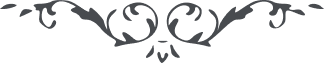 لوح رقم (149) امر و خلق – جلد 4١٤٩ - حقوق متبادلهٴ محافل روحانی و جامعهو قوله المطاع : " امید وطید چنان است که چون در یوم اوّل عید سعید رضوان انتخابات محافل روحانی در تمام نقاط در شرق و غرب در نهایت روحانیّت و متانت و جلال و کمال تجدید گردد و احبّاء من دون استثناء بدل و جان متّحداً اقدام نمایند نه نفر اعضاء منتخبه در هر نقطه قبل از مباشرت بأنجام وظائف مقدّسهٴ خویش رجوع بکلمات الهیّه نمایند .... از جمله آنکه باید خود را خادم امین حقیقی احبّاء اللّه شمرند و نظر را متوجّه و حصر در منافع عموم و مصالح امر اللّه نمایند نه ناظر بأشخاص و متمسّک بمقاصد و مآرب شخصیّه گردند باید رأی خود را در هر امری و در هر جلسه در نهایت صداقت و روشنی و خیر خواهی و خضوع و خلوص ابداء و اظهار دارند و آنچه را بعد از مشورت کامل و مذاکرهٴ تامّ رأی اکثریّت بر آن قرار گرفت بدل و جان بدون ادنی کدورت و رنجش اجراء نمایند ول آنکه رأی اکثریّت مخالف واقع و عاری از صواب باشد چه که این است حکم صریح محکم الهی چگونه تجاوز و انحراف از این امر منصوص جائز "و قوله الصّریح : " عموم یاران چه در داخل و چه در خارج محفل باید محفل روحانی را نمایندهٴ خود شمرند و تقویت نمایند و ترویج اجرأآتش را کنند و همچنین اعضای محفل روحانی باید خود را خادم مصالح عموم احبّاء دانند و مرجع مصالح روحانیّهٴ یاران شمرند "و قوله الدّقیق العمیق : " اعضای محافل روحانی محلّی و مرکزی باید از مآرب و منافع و مصالح شخصیّهٴ فردیّهٴ خود بیزار و در کنار باشند و نظر را حصر در ترویج مصالح جمهور و فوائد عمومیّه و پیشرفت جامعه بهائی نمایند و در امور مفروضهٴ موکوله تفحّص و تعمّق نمایند و بعدل و انصاف حکم فرمایند و در امور مرجوعه در کمال صراحت و صداقت و جدیّت مشورت تام نمایند و در مذاکرات و مباحثات کلّ من دون استثناء مشارکت کنند و پس از مشورت کامل متمسّک بحکم اکثریّت گردند و تصمیم قطع بنمایند و پس از تصمیم من دون تأخیر و تردید در تنفیذ و اجرای قرار دادهای خویش همّت بلیغ مبذول دارند "